Arbeitsblatt «Quellen 1» 								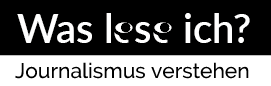 Finde je zwei bis drei Quellen zu den Fragen (alles ist erlaubt) und schätze ihre Zuverlässigkeit ein. Gib jeweils in der letzten Spalte den Grund für deine Einschätzung der Zuverlässigkeit an.Das leere Beispiel erfindest du selbst: Was könnte eine Frage sein, zu der du eine zuverlässige Quelle brauchst?Die Resultate besprecht ihr in der Klasse.